ПРОЕКТ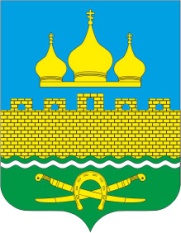 РОССИЙСКАЯ ФЕДЕРАЦИЯРОСТОВСКАЯ ОБЛАСТЬ  НЕКЛИНОВСКИЙ РАЙОНМУНИЦИПАЛЬНОЕ ОБРАЗОВАНИЕ «ТРОИЦКОЕ СЕЛЬСКОЕ ПОСЕЛЕНИЕ»АДМИНИСТРАЦИЯ ТРОИЦКОГО СЕЛЬСКОГО ПОСЕЛЕНИЯПОСТАНОВЛЕНИЕот _________№ ___с. ТроицкоеВ соответствии со статьями 169, 184 Бюджетного кодекса Российской Федерации и решением Собрания депутатов Троицкого сельского поселения от 19.07.2007 № 72 «О бюджетном процессе в Троицком сельском поселении», в целях обеспечения составления проекта бюджета Троицкого сельского поселения на 2024 год и на плановый период 2025 и 2026 годов, Администрация Троицкого сельского поселения постановляет:1. Внести в постановление Администрации Троицкого сельского поселения от 05.06.2023 № 54 «Об утверждении  Порядка и сроков составления проекта  бюджета Троицкого сельского поселения на 2024 год и на плановый период 2025 и 2026 годов»  изменения, изложив порядок и сроки составления проекта бюджета Троицкого сельского поселения на 2024 год и на плановый период 2025 и 2026 годов в новой редакции  согласно приложению к постановлению.2. Специалистам по курируемым вопросам Администрации Троицкого сельского поселения обеспечить выполнение мероприятий, предусмотренных приложением к настоящему постановлению. 3. Настоящее постановление вступает в силу с момента официального опубликования.4. Контроль за выполнением постановления оставляю за собой.Глава Администрации Троицкого сельского поселения 						                О.Н.ГуринаПриложение к постановлению АдминистрацииТроицкого сельского поселенияот __________ № ____«Приложение к постановлению АдминистрацииТроицкого сельского поселенияот 05.06.2023г № 54ПОРЯДОКи сроки составления проекта бюджета Троицкого сельского поселенияна 2024 год и на плановый период 2025 и 2026 годовНачальник сектора экономики и финансов Администрации Троицкого сельского поселения:									Е.Б.ХолоднякО внесении изменений в постановление Администрации Троицкого сельского поселения от 05.06.2023 № 54 «Об утверждении Порядка и сроков составления проекта бюджета Троицкого сельского поселения на 2024 год и на плановый период 2025 и 2026 годов»№
п/пСодержание мероприятийСрокисполненияОтветственный исполнитель12341.Разработка и представление прогноза поступлений налоговых и неналоговых доходов бюджета Троицкого сельского поселения в разрезе кодов классификации доходов бюджетов бюджетной системы Российской Федерации на 2024 – 2026 годы и его обоснования по утвержденным формам до 20 июня 2023 г.главный специалист сектора экономики и финансов Администрации Троицкого сельского поселенияБадаева Т.В.главный специалист сектора экономики и финансов Администрации Троицкого сельского поселенияБадаева Т.В.2.Разработка и представление экономических показателей, исходных данных и сведений, необходимых для составления проекта бюджета Троицкого сельского поселения и прогноза бюджета Троицкого  сельского поселения на 2024 – 2026 годы в части налоговых и неналоговых доходов по установленным формамдо 20 июля 2023 г.главный специалист сектора экономики и финансов Администрации Троицкого сельского поселенияБадаева Т.В.главный специалист сектора экономики и финансов Администрации Троицкого сельского поселенияБадаева Т.В.3.Представление прогноза показателя среднемесячной начисленной заработной платы наемных работников в организациях, у индивидуальных предпринимателей и физических лиц (среднемесячного дохода от трудовой деятельности) по Троицкому сельскому поселению на 2024– 2026 годыдо 20 июля 2023 г.ведущий специалист сектора экономики и финансов Администрации Троицкого сельского поселения Котеленко К.П.ведущий специалист сектора экономики и финансов Администрации Троицкого сельского поселения Котеленко К.П.4.Разработка и представление информации о предельной штатной численности органов местного самоуправления Троицкого сельского поселения на 2024 – 2026 годы по главным распорядителям средств бюджета Троицкого сельского поселения, согласованной с Главой Администрации Троицкого сельского поселениядо 31июля 2023 г.главный специалист сектора экономики и финансов Администрации Троицкого сельского поселенияБадаева Т.В.главный специалист сектора экономики и финансов Администрации Троицкого сельского поселенияБадаева Т.В.5.Представление предложений для формирования предельных показателей расходов бюджета Троицкого сельского поселения на 2024  год и на плановый период 2025 и 2026 годов по формам, установленным распоряжением администрации Троицкого сельского поселения о методике и порядке планирования бюджетных ассигнований бюджета Троицкого сельского поселения с учетом увеличения с 1 января 2024 года МРОТ до 19242 рублей.до 1 сентября2023 г.специалисты по направлениямспециалисты по направлениям6.Проведение оценки налоговых расходов Троицкого сельского поселениядо 30 августа 2023гглавный специалист сектора экономики и финансов Администрации Троицкого сельского поселенияБадаева Т.В.главный специалист сектора экономики и финансов Администрации Троицкого сельского поселенияБадаева Т.В.7.Формирование и представление Главе Администрации Троицкого сельского поселения параметров бюджета Троицкого сельского поселения на 2024 год и на плановый период 2025 и 2026 годов, подготовленных на основе:     прогноза поступлений доходов с учетом данных главных администраторов доходов бюджета Троицкого сельского поселения;     предельных показателей расходов бюджета Троицкого сельского поселениядо 16 октября 2023 г. начальник сектора экономики и финансов Холодняк Е.Б.начальник сектора экономики и финансов Холодняк Е.Б.8.Подготовка информации Администрации Троицкого сельского поселения «О прогнозе социально-экономического развития Троицкого сельского поселения на 2024 – 2026 годы» до 10 октября2023 г.ведущий специалист сектора экономики и финансов Администрации Троицкого сельского поселения Котеленко К.П.ведущий специалист сектора экономики и финансов Администрации Троицкого сельского поселения Котеленко К.П.9.Разработка и согласование проектов муниципальных программ Троицкого сельского поселения, предлагаемых к реализации начиная с 2024 года, а также проектов изменений в ранее утвержденные муниципальные программы Троицкого сельского поселениядо 29 сентября 2023 г.ответственные исполнители муниципальных программ Троицкого сельского поселенияответственные исполнители муниципальных программ Троицкого сельского поселения10.Подготовка проекта постановления Администрации Троицкого сельского поселения «Об основных направлениях бюджетной и налоговой политики Троицкого сельского поселения на 2024 – 2026 годы»до 25 октября 2023 г.начальник сектора экономики и финансов Холодняк Е.Б.начальник сектора экономики и финансов Холодняк Е.Б.11.Формирование электронных документов для составления проекта бюджета Троицкого  сельского поселения на 2024 год и на плановый период 2025 и 2026 годов в информационной системе «АЦК-Планирование» Единой автоматизированной системы управления общественными финансами в Ростовской области с приложением обоснований бюджетных ассигнований по формам, установленным распоряжением администрации Троицкого сельского поселения о методике и порядке планирования бюджетных ассигнований бюджета Троицкого сельского поселениядо 1 ноября 2023 г.начальник сектора экономики и финансов Холодняк Е.Б.начальник сектора экономики и финансов Холодняк Е.Б.12.Подготовка информации Администрации Троицкого  сельского поселения «О предварительных итогах социально-экономического развития Троицкого сельского поселения за 9 месяцев 2023 г. и ожидаемых итогах социально-экономического развития Троицкого сельского поселения за 2023 год»до 24 октября2023 г.ведущий специалист сектора экономики и финансов Администрации Троицкого сельского поселения Котеленко К.П.ведущий специалист сектора экономики и финансов Администрации Троицкого сельского поселения Котеленко К.П.13.Представление паспортов муниципальных программ Троицкого сельского поселения (проектов изменений в указанные паспорта)до 24 октября 2023 г.ответственные исполнители муниципальных программ Троицкого сельского поселенияответственные исполнители муниципальных программ Троицкого сельского поселения14.Подготовка и представление в Собрание депутатов Троицкого сельского поселения следующих проектов решений Собрания депутатов Троицкого сельского поселения: «О бюджете Троицкого сельского поселения на 2024 год и на плановый период 2025 и 2026 годов»; «О Прогнозном плане (программе) приватизации муниципального имущества Троицкого сельского поселения на 2024 год и на плановый период 2025 и 2026 годов»до 15 ноября 2023 г.до 15 ноября 2023 г.начальник сектора экономики и финансов Холодняк Е.Б.ведущий специалист Администрации Троицкого сельского поселения Токарева М.В.начальник сектора экономики и финансов Холодняк Е.Б.ведущий специалист Администрации Троицкого сельского поселения Токарева М.В.